[Insert Project Name]Project Planning DocumentSmall ProjectFurther description if neededPlease note: all text highlighted in grey has been developed to assist you in preparing your Project Planning Document. Please delete this text once you understand the requirements.Document ControlDocument ApprovalSupported by:……………………………………………………………………..	Date: ……………………(INSERT Business Owner name / title)Approved by:……………………………………………………………………..	Date: ……………………(INSERT Project Sponsor name / title)Table of ContentsOnce you have completed this template, right click on the table below and click ‘update fields’ to finalise your table of contents.1.	Purpose	42.	Project Definition	42.1	Background	42.2	Project Objectives	42.3	Scope	42.4	Constraints	52.5	Assumptions	52.6	Dependencies	52.7	Key Stakeholder Groups	53.	Business case	54.	Roles and responsibilities	65.	Quality expectations and acceptance	66.	Risk Management Plan	67.	Communication Management Plan	68.	Change Management	69.	Project plan	79.1	Work Breakdown Structure	79.2	Schedule	79.3	Variation Process	89.4	Controls	810.	Budget	810.1	Project	810.1	Ongoing	8PurposeThe Project Planning document defines the project to form the basis for its management and assessment of its overall success. This will be used to gain approval to proceed with the project and used as the basis against which performance will later be assessed.Project DefinitionYou can extract most of this information from the Project Brief prepared in the Start Up stage of your project.BackgroundProvide a brief outline of any background to the project ie; rationale/drivers for the project, who commissioned the project and where does it fit within the wider picture?Project ObjectivesWhat specific outcomes will be achieved, and how will you measure these outcomes?Tip: The project objectives should be Specific, Measurable, Achievable, Realistic and Time-bound (SMART).Specific: 	Who is involved?What do we want to accomplish?Where – identify a locationWhen – establish a timeframeWhich – identify requirements and constraintsWhy – specific reasons, purpose or benefits of accomplishing the objective.Measurable:	Establish concrete criteria for measuring progress toward each objectiveAgreed: 	It is crucial measurable objectives are agreed between stakeholders.Realistic:	Make it realistic. Do you have the right resources and funding? Is it achievable?Time based:	Allocate a time frame. By when are you going to achieve the objective?Scope What are the boundaries for this project (for example, type of work, type of client, type of problem, geographic area covered)? The more specific you are, the less opportunity there is for confusion at a later stage in the project.  List any areas excluded that you believe stakeholders might assume are included, but are not as Out of scope.Constraints What things must you take into consideration that will influence your deliverables and schedule? Are there any constraints in terms of resources, time, quality and cost?AssumptionsWhat is assumed for the project to be successful?Dependencies Are there any dependencies that could impact on successful delivery/outcomes for your project? For example, a component of your project may not be able to start until another project is completed. These can be internal or external.  Key Stakeholder GroupsStakeholder Impact: C = Critical ; E = Essential ; IP = Interested PartyBusiness caseRefer to the Business Case (see template). Update the Business Case as required.Roles and responsibilitiesYou can extract and expand on this from the Project Brief in the Start Up stage. You need to be clear about staff roles so that you don't duplicate responsibilities, and so that everyone is clear about what's expected of them.  You will need to document who will be on the project and their responsibilities.  Quality expectations and acceptanceYou can extract and expand on this from your Project BriefRisk Management PlanRefer to the Risk Register (see template)Communication Management PlanRefer to the Communications Plan (see template)Change Management This section can be included if the project is likely to lead to one or more of the following;Relocation of work area;Elimination of positions;Change to hours of operation;Introduction of significant technological change; orA significant change to work practices or impact on conditions, including change that would be likely to lead to changed responsibility levels.Where Change Management is required, organisational changes occurring as part of the project should be conducted in accordance with the ANU Enterprise Agreement (Section 73- Managing Change) and the ANU Organisational Arrangements Change Procedure. This section should describe the planned change management activities that will need to take place as part of the project.Project planWork Breakdown StructureProvide a high level overview of the project effort.  The Work Breakdown Structure will assist in developing the Project Schedule.  This can be mapped in a simple structural diagram such as the one below (using MS Word Smart Art Org Chart tools).Example: Work Breakdown Structure for a “Conference”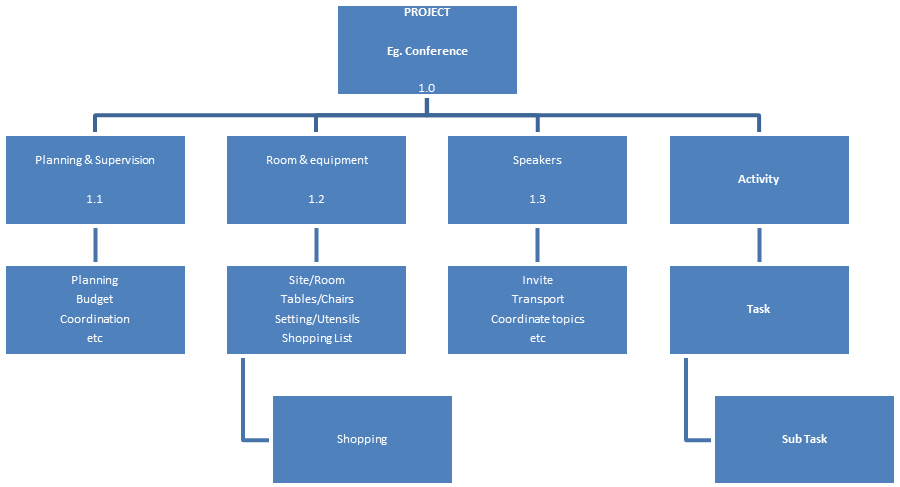 ScheduleInsert a high level Gantt chart incorporating critical path and key milestones.  This is a high level schedule for project activities.OR use the table belowActivities in the Predecessor column must be completed prior to this activity commencingVariation ProcessOutline the process that will be taken in the event that the project needs a variation request. What constitutes a variation that needs to be approved? Who is responsible for developing the variation request? Who is authorised to approve it?ControlsDetail what controls you will use to track progress and report to the defined governance group.BudgetBreakdown of the elements considered when estimating the budget.  Use the Budget Management Template to estimate and document project costs.Please see the attached Budget Management Template that provides a detailed cost estimate for the project.  This Budget Management Template should accompany the Project Planning Document for approval.A summary of project costs (including ongoing operations and maintenance costs) and where they will be funded from is provided in the table below.ProjectOngoingVersionDateAuthorAmendmentDistributionStage 1 – In scopeOut of scopeStage 2 – In scopeOut of scopeStakeholdersImpact Comment on stakeholder impactOffice of the Vice Chancellor, including Executive Director Administration and PlanningERequired to approve College Deans and General Managers and Service Division DirectorsIPRequired to have input and overview of the projectRoleResponsibilityName / positionContact detailsExpectationAcceptance CriteriaProvide a brief statement about the quality expected from the people who will benefit from the end results.Provide a list of criteria that the project must meet for the customer/stakeholders to accept it. Use the SMART method to assist in defining so it is measurable and realistic.IDActivityDescriptionWhoScheduled startScheduled FinishPredecessor12e.g. 13e.g. 24ControlFrequencyResponsibilityUpdate and submit Project Status Reports to Project BoardUpdate and submit updated issue/risk register to Project BoardUpdate and submit Lessons log to project BoardTypeCostFunding SourceApproved ByExternalProposing AreaImpacted Area(s)TotalComments:Comments:Comments:Comments:TypeCost per AnnumFunding SourceApproved ByStaffLicensingMaintenanceTotalComments:Comments:Comments:Comments: